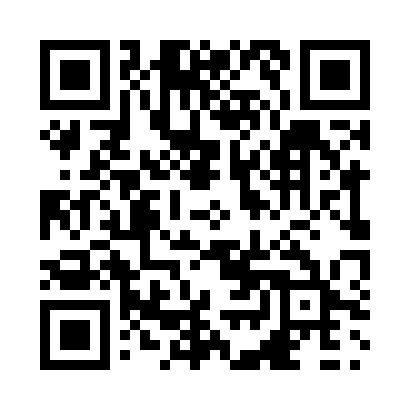 Prayer times for Valley Pond, Newfoundland and Labrador, CanadaWed 1 May 2024 - Fri 31 May 2024High Latitude Method: Angle Based RulePrayer Calculation Method: Islamic Society of North AmericaAsar Calculation Method: HanafiPrayer times provided by https://www.salahtimes.comDateDayFajrSunriseDhuhrAsrMaghribIsha1Wed3:585:461:076:128:2810:172Thu3:555:441:076:138:2910:193Fri3:535:431:066:148:3110:224Sat3:505:411:066:158:3210:245Sun3:485:391:066:168:3410:266Mon3:455:381:066:168:3510:297Tue3:435:361:066:178:3710:318Wed3:405:351:066:188:3810:339Thu3:385:331:066:198:4010:3610Fri3:355:321:066:208:4110:3811Sat3:335:301:066:218:4310:4112Sun3:305:291:066:228:4410:4313Mon3:285:271:066:228:4510:4514Tue3:255:261:066:238:4710:4815Wed3:235:241:066:248:4810:5016Thu3:215:231:066:258:5010:5317Fri3:185:221:066:268:5110:5518Sat3:165:211:066:268:5210:5819Sun3:145:191:066:278:5311:0020Mon3:125:181:066:288:5511:0121Tue3:125:171:066:298:5611:0122Wed3:115:161:066:308:5711:0223Thu3:115:151:066:308:5911:0324Fri3:105:141:076:319:0011:0325Sat3:105:131:076:329:0111:0426Sun3:095:121:076:329:0211:0527Mon3:095:111:076:339:0311:0528Tue3:095:101:076:349:0411:0629Wed3:085:091:076:349:0511:0630Thu3:085:081:076:359:0611:0731Fri3:085:081:076:369:0811:08